Na osnovu  Statuta Atletskog saveza Bosne i Hercegovine (u daljem tekstu ASBiH) , Upravni odbor ASBiH (u daljem tekstu UO ASBiH) na sjednici održanoj dana  03.02.2023. i 21.11.2023 godine je donio:P R A V I L N I KO NACIONALNIM REKORDIMA U ATLETICI ASBiHČlan 1.Pravilnikom o nacionalnim rekordima u atletici ASBiH (u daljem tekstu: Pravilnik) se na jedinstven način regulišu uslovi,postupak i način vođenja i priznavanja nacionalnih rekorda i najboljih rezultata AS BiH.Član 2.Nacionalni rekordi i najbolji rezultati ASBiH vode se u disciplinama iz programa takmičenja ASBiH kao i u disciplinama iz olimpijskog programa te programa svjetskih ,evropskih i balkanskih prvenstava .Član 3.Lista rekorda ASBIH na otvorenom i u dvorani vodi se u slijedećim starosnim kategorijama:-SENIORI/KE-JUNIORI/KE-ML. JUNIORI/KEČlan 4.Lista najboljih rezultata  ASBiH  na otvorenom i u dvorani vodi se u kategoriji  DJEČACI /CE.Član5.Lista rekorda u kategoriji SENIORA vodi se u sledećim disciplinama:NA OTVORENOMTrčanja:automatsko mjerenje vremena:100m, 200m, 400m, 800m, 110m/pr, 400m/pr, 4x100m ,4x400m, 4x400 mješovito automatsko mjerenje vremena:1500m, 3000m, 5000m, 10000m, 3000m stipl, 10km na putu, polumaraton, maratonSkokovi:  vis,dalj,motka,troskokBacanja:  kugla,disk,koplje,kladivoVišeboj:  desetobojHodanje: automatsko mjerenje: 10000m ,hodanje na putu 20km, 35m U DVORANIautomatsko mjerenje vremena:Trčanja:  60m,400m,800m,1500m,3000m,60m/pr,4x400mSkokovi:  vis,dalj,motka,troskokBacanja:  kuglaVišeboj:  sedmoboj,Hodanje:  automatsko mjerenje 3000mLista rekorda u kategoriji SENIORKI vodi se u sledećim disciplinama:NA OTVORENOMTrčanja :automatsko mjerenje vremena:100m, 200m, 400m, 800m, 100m/pr, 400m/pr, 4x100m ,4x400m, 4x400 mjesovito automatsko mjerenje vremena:1500m, 3000m, 5000m, 10000m, 3000m stipl, 10km na putu, polumaraton, maratonSkokovi: vis,dalj,motka,troskokBacanja: kugla,disk,koplje,kladivoVišeboj: sedmobojHodanje:automatsko mjerenje: 10000m , hodanje na putu 20km i 35 km.U DVORANIautomatsko mjerenje vremena: Trčanja: 60m,400m,800m,1500m,3000m,60m/pr,4x400mSkokovi: vis,dalj,motka,troskokBacanja: kuglaVišeboj: petobojHodanje: automatsko mjerenje 3000mSve ostale discipline za seniore/ke vodiće se kao najbolji rezultatiČlan 6.Lista rekorda u kategoriji JUNIORA vodi se u sledećim disciplinama:NA OTVORENOMTrčanja :automatsko mjerenje vremena:100m, 200m, 400m, 800m, 110m/pr, 400m/pr, 4x100m ,4x400mautomatsko mjerenje vremena:1500m, 3000m, 5000m, 10000m, 3000m stipl, 10km na putu, polumaraton, maratonSkokovi: vis,dalj,motka,troskokBacanja: kugla,disk,koplje,kladivoVišeboj: desetobojHodanje:automatsko mjerenje: 10000m , hodanje na putu 20kmU DVORANIautomatsko mjerenje vremena: Trčanja: 60m,400m,800m,1500m,3000m,60m/pr,4x400mSkokovi: vis,dalj,motka,troskokBacanja: kuglaVišeboj: sedmobojHodanje: automatsko mjerenje 3000mLista rekorda u kategoriji  JUNIORKI vodi se u sledećim disciplinama:NA OTVORENOMTrčanja :automatsko mjerenje vremena:100m, 200m, 400m, 800m, 100m/pr, 400m/pr, 4x100m ,4x400mautomatsko ili ručno mjerenje vremena:1500m, 3000m, 5000m, 10000m, 3000m stipl, 10km na putu, polumaraton, maratonSkokovi: vis,dalj,motka,troskokBacanja: kugla,disk,koplje,kladivoVišeboj: sedmobojHodanje:automatsko mjerenje: 10000m, hodanje na putu 20kmU DVORANIautomatsko mjerenje vremena: Trčanja: 60m,400m,800m,1500m,3000m,60m/pr,4x400mSkokovi: vis,dalj,motka,troskokBacanja: kuglaVišeboj: petobojHodanje: automatsko mjerenje 3000mSve ostale discipline za juniore/ke vodiće se kao najbolji rezultati.Član 7.Lista rekorda u kategoriji ML.JUNIORA vodi se u sledećim disciplinama:NA OTVORENOMTrčanja :automatsko mjerenje vremena:100m, 200m, 400m, 800m, 110m/pr, 400m/pr, 4x100m ,4x400m, 100-200-300-400mautomatsko mjerenje vremena:1500m, 3000m, 2000m stiplSkokovi: vis,dalj,motka,troskokBacanja: kugla,disk,koplje,kladivoVišeboj: desetoboj,Hodanje:automatsko mjerenje:5000m, 10000m,U DVORANIautomatsko mjerenje vremena: Trčanja: 60m,400m,800m,1500m,3000m,60m/pr,4x400mSkokovi: vis,dalj,motka,troskokBacanja: kuglaVišeboj: sedmobojHodanje: automatsko mjerenje 3000mLista rekorda u kategoriji ML.JUNIORKI vodi se u sledećim disciplinama:NA OTVORENOMTrčanja :automatsko mjerenje vremena:100m, 200m, 400m, 800m, 100m/pr, 400m/pr, 4x100m ,4x400m,100-200-300-400mautomatsko ili ručno mjerenje vremena:1500m, 3000m, 2000m stipl, Skokovi: vis,dalj,motka,troskokBacanja: kugla,disk,koplje,kladivoVišeboj: sedmobojHodanje:automatsko mjerenje: 5000m U DVORANIautomatsko mjerenje vremena: Trčanja: 60m,400m,800m,1500m,3000m,60m/pr,4x400mSkokovi: vis,dalj,motka,troskokBacanja: kuglaVišeboj: petobojHodanje: automatsko mjerenje 3000mSve ostale discipline za ml.juniore/ke vodiće se kao najbolji rezultati.Član 8.UO AS BiH usvaja nacionalne rekorde na prijedlog Takmičarske komisije ASBiH (u daljem tekstu TK ASBiH).- 	Zahtijev za priznavanje rekorda podnosi klub u roku od 30 dana od dana postizanja rekorda uz svu propisanu dokumentaciju.- 	 TK se obavezuje da u roku od 30 dana od zaprimanja zahtijeva o postignutom rekordu donese odluku o podnešenom zahtijevu koju verifikuje UO ASBIH.Član 9.Za rekord  Bosne i Hercegovine može biti priznat rezultat koji je postignut na takmičenjima : WА,ЕА,ABAF, takmičenjima i mitinzima ASBIH (ASFBIH i ASRS) kao i regionalnim takmičenjima i mitinzima uz potpisan zapisnik delegata takmičenja sa certifikovanih staza i borilišta.Član 10.Rekorde i najbolje rezultate BiH mogu ostvariti atletičari/ke registrovani za atletske klubove članove ASBiH ( ASFBiH i ASRS) uz uslov da posjeduju državljanstvo BiH i da u toku te takmičarske godine nisu nastupali na pojedinačnim prvenstvima nekog drugog Saveza.U slučaju dvojne registracije atletičar/ka mora da posjeduju sportsko državljanstvo BiH.Član 11.Nacionalni rekord se prihvata samo ako se TK ASBiH  dostavi potpuna dokumentacija po tabeli na zvaničnom obrazcu:#         u slučaju višeboja zapisnicisvih disciplina# #      u svim disciplinama gde se koristi automatsko mjerenje vremena# # #   samo za priznavanje rekorda ASBiH u kategoriji seniori/kiTK ASBiH  može da traži i dodatnu dokumentaciju za priznanje rekorda.Član 12.U toku istog takmičenja u jednoj disciplini može sukcesivno biti priznato više rekorda postignutih od strane jednog ili više takmičara.Ukoliko ml.junior/ka ili junior/ka postavi seniorski rekord podliježe obavezama priznavanja seniorskih rekorda.Član 13.Za rezultate iste ili bolje od postojećeg rekorda/najboljeg rezultata koji su postignuti na takmičenjima van BiH , mora se TK ASBiH dostaviti dokumentacija navedena u članu 11.Član 14.Uz uslove iz člana 11. ,seniorski rekord će se priznati ako je takmičar/ka- natjecatelj/ca  podvrgnut doping kontroli u roku od 72 sata i  ako je rezultat kontrole negativan ili ako je takmičar/natjecatelj praćen u kontinuitetu, kao član RTG grupe,  od strane Agencije za antidoping kontrolu BiH, a u skladu sa pravilima ove Agencije. Ako takmičar/ka nije podvrgnut doping kontroli, a rekord je postignut na velikim međunarodnim takmičenjima na kojima postoji doping kontrola i žrebanjem se određuje koji će takmičar biti podvrgnut doping kontroli  (Olimpijske igre, Svjetsko prvenstvo, Svjetski kup, Evropsko orvenstvo, Evropski kup, Evropsko timsko prvenstvo, WA Dijamantska liga, EA mitinzi, Kup evropskih klupskih šampiona, Univerzijada, Mediteranske  igre, prvenstva Balkana ). U disciplinama štafete u konkurenciji seniora/ki doping kontrola se vrši za samo jednog člana štafete koji se bira žrebom.Ukoliko se nakon usvajanja rekorda uspostavi da je doping test bio pozitivan rekord se poništava do okončanja postupka i donošenja konačne odluke.Član 15.Uz uslove iz člana 11.i 14 ,seniorski rekord će se priznati:Ako je u disciplinama u kojima se mjeri brzina vjetra ona izmjerena i regularna ( +2,0 m/s ili manja).Ako je poslije postignutog rezultata u bacanjima sprava izmjerena na baždarenoj vagi neposredno nakon hica uz prisustvo delegata ASBiH  (za domaća takmičenja). Za discipline cestovnog trčanja i brzog hodanja na cesti, ako je izvršeno elektronsko mjerenje i mjerenje transporderima /chipovima), odnosno ako je izvršeno mjerenje u skladu sa članom 240.3 Međunarodnih pravila, i ako su za disciplinu brzo hodanje na cesti ili na stazi sudila najmanje tri suca s položenim sudijskim ispitom za hodanje.U polumaratonu i maratonu, ako je bilo elektronsko mjerenje i dovoljan broj senzora/tepiha po procjeni delegata, uz ispunjavanje ostalih uvjeta.Član 16.Zahtijev  za priznavanje rekorda/najboljeg rezultata može se preuzeti u kancelariji ASBiH ili  na službenoj stranici Saveza . Zahtjev za priznavanje rekorda/najboljeg rezultata koji je popunio Klub i potpisao delegat takmičenja uz kompletnu dokumentaciju Klub dostavlja  kancelariji  Saveza u datom roku.Član 17.Rezultat gdje zajednički nastupju muškarci i žene ne mogu se priznati za rekord/najbolji rezultat bez obzira da li je postignuti rezultat bolji od nacionalnog rekorda/najboljeg rezultata u konkurenciji muškaraca ili žena , osim ako to nije discplina iz programa u kojoj prema pravilima učesvuju muškarci i žene: 4x400m mješovito.Član 18.U novouspostavljenim disciplinama za rekord /najbolji rezultat se priznaje najbolji postignuti rezultat na kraju takmičarske sezone u kojoj je disciplina uključena u program takmičenje ASBIH,ABAF, ЕA,WА i Olimpijski program.Član 19.Tumačenje odredbi ovog Pravilnika daje UO AS BiH. Član 20.Ovaj Pravilnik stupa na snagu i primjenjuje se danom usvajanja na sjednici UO AS BiH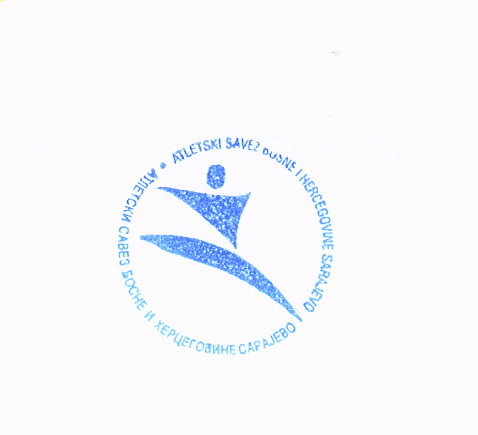 Predsjednik UO Đurđica Šišul sr.  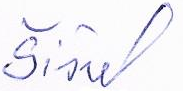 123451.trčanja2.skokovi3.bacanja4.višeboji5.trke van stadionaZahtjev za priznavanje rekorda	ХХХХХ1.trčanja2.skokovi3.bacanja4.višeboji5.trke van stadionaZapisnik sa discipline #	ХХХХХ1.trčanja2.skokovi3.bacanja4.višeboji5.trke van stadionaZvanični rezultat takmičenja	ХХХХХ1.trčanja2.skokovi3.bacanja4.višeboji5.trke van stadionaProgram takmičenja		ХХХХХ1.trčanja2.skokovi3.bacanja4.višeboji5.trke van stadionaFoto finiš # #	ХХХ1.trčanja2.skokovi3.bacanja4.višeboji5.trke van stadionaPotvrda o izvršenoj doping kontroli # # #	ХХХХХ1.trčanja2.skokovi3.bacanja4.višeboji5.trke van stadionaZERO ТЕSТ # #			ХХХ1.trčanja2.skokovi3.bacanja4.višeboji5.trke van stadionaSertifikat staze I borilištaХХХХХ1.trčanja2.skokovi3.bacanja4.višeboji5.trke van stadiona